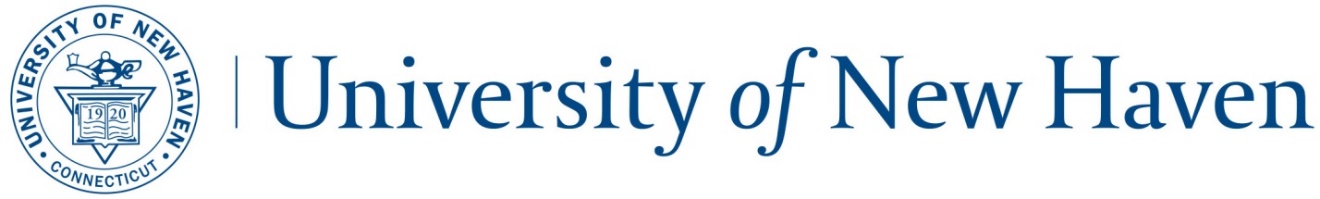 POSITION REQUEST FORMInstructions:Please complete this form in its entirety and forward to the Vice President of your area for review and approval.  When the Vice President has approved, please electronically forward to Deb Flonc or her designee in the Budget Office. Deb Flonc, or her designee, will determine potential budget implications.Complete All Information Below:List the key responsibilities of this position:Please see attached job description.Position justification, why this position must be filled.  Provide comments regarding the position’s impact to safety, revenue enrollment, service, budget impact, government requirements, compliance, goal impact, number of students/faculty served, transactions, calls, visits, programs etc.  How will the work be completed if this request is not approved?Will this position require new office space?  Will new office technology be required (Computers, tablets, iphone, etc.)  If yes, please coordinate with appropriate department(s) when this request has been approved.
N/AIf the Vice President submitting this request will not be the primary contact person for this recruitment, please provide the name of the hiring manager below:HUMAN RESOURCES USE ONLY:DateDepartment Index
Organizational Code/DepartmentEmployee Type Administrative    Clerical           Executive Facilities                Faculty               Police Dpt.    Administrative    Clerical           Executive Facilities                Faculty               Police Dpt.   Full-Time/Part-Time Full-Time               Part-Time Full-Time               Part-TimeJob TitlePosition Reports to:Name                        TitleName                        TitleEstimated Salary RangeIf proposed salary range exceeds previous incumbent, what is the business justification for the increase, ANDHave potential internal equity concerns been considered?Minimum Range$ Maximum Range$Target Start DateNew or Replacement New                        ReplacementIf replacement, please provide the name of the previous incumbent and the date they left.If new position, please provide job description. New                        ReplacementIf replacement, please provide the name of the previous incumbent and the date they left.If new position, please provide job description.Incumbent Position NumberVP Signature/ApprovalVP Name (print)DateMax Salary Approved by VPHiring Manager ‘s Name (please print)     Hiring Manager ‘s Name (please print)     Hiring Manager’s Title (please print)Phone #Date ReceivedPosition Number AssignedSearch Number AssignedComments